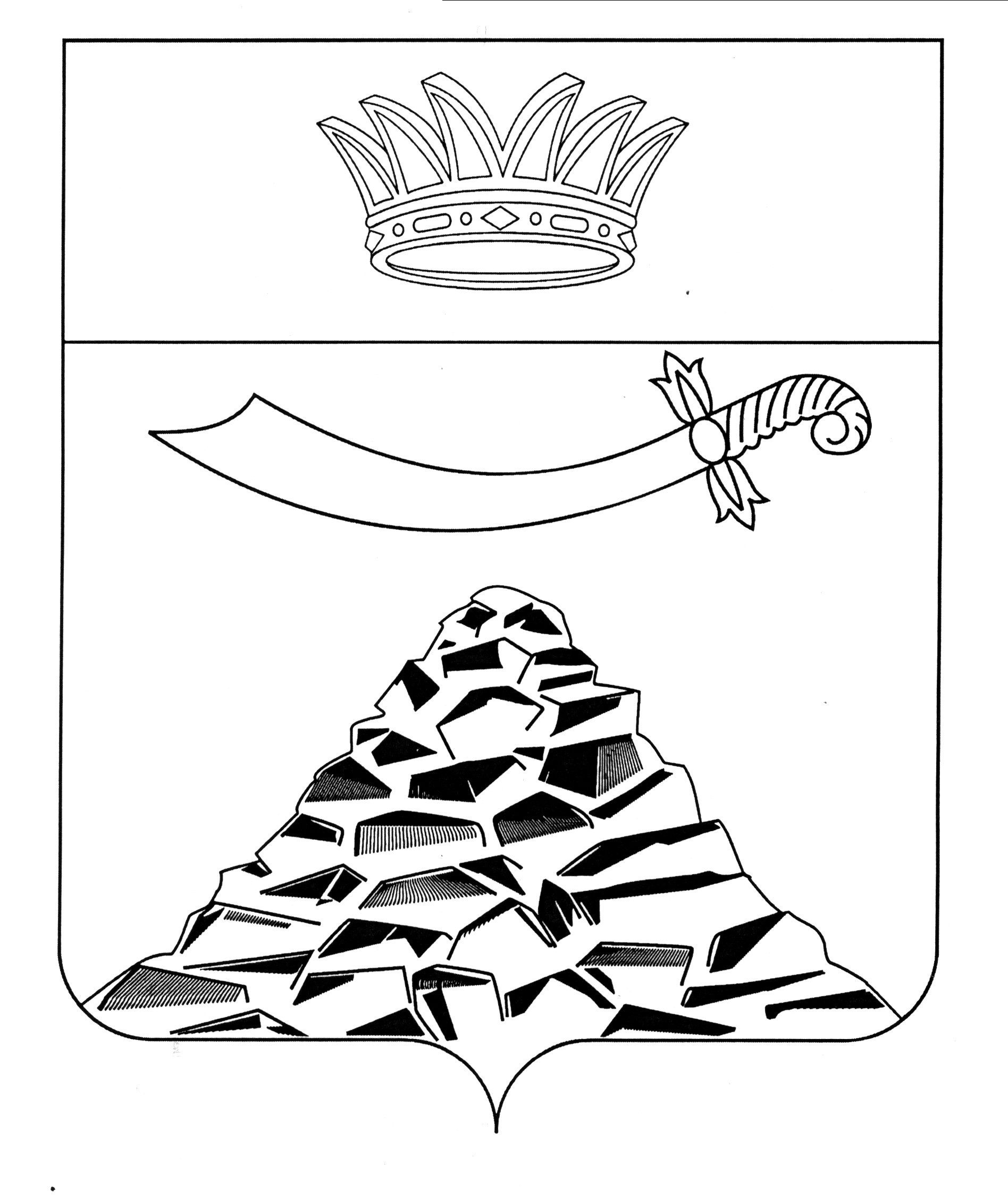 совет муниципального образования 
«Черноярский район»АСТРАХАНСКОЙ  ОБЛАСТИРЕШЕНИЕот 19.11.2020 г. № 47
        с. Черный ЯрО внесении изменений в решение Совета муниципального образования «Черноярский район» от 15.12.2015 №93 «Об утверждении Положения о служебном фонде жилых помещений МО «Черноярский район».В соответствии с Конституцией Российской Федерации, Жилищным кодексом Российской Федерации, Федеральным законом от 06.10.2003 № 131-ФЗ «Об общих принципах организации местного самоуправления в Российской Федерации», Уставом МО «Черноярский район», Совет МО «Черноярский район» РЕШИЛ:Пункт 2.1. Положения о служебном фонде жилых помещений МО «Черноярский район» утвержденного решением Совета муниципального образования «Черноярский район» от 15.12.2015 №93 «Об утверждении Положения  о служебном фонде жилых помещений МО «Черноярский район» дополнить абзацами следующего содержанием:«Медицинским работникам, которые состоят в трудовых отношениях с государственными учреждениями здравоохранения, являющимися участниками программы «Земский доктор»;Педагогическим работникам, которые состоят в трудовых отношениях с муниципальными образовательными учреждениями муниципального образования «Черноярский район», являющимися участниками программы «Земский учитель.». 3. Контроль за выполнением настоящего решения возложить на комитет имущественных отношений Черноярского района.  4. Настоящее решение обнародовать в соответствии с Положением «О Порядке ознакомления граждан с нормативными правовыми актами органов местного самоуправления в муниципальном образовании «Черноярский район».5. Настоящее решение вступает в силу со дня его официального опубликования (обнародования).Председатель Совета муниципального образования «Черноярский район»                                           А.В. ЛевченкоГлава муниципального образования«Черноярский район»                                                               Д.М. Заплавнов 